Dynamic reversible evolution of solid electrolyte interface in nonflammable triethyl phosphate (TEP) electrolyte enabling safe and stable potassium-ion batteries Shunping Ji, Jielei Li, Junfeng Li, Chunyan Song, Shuo Wang, Kexuan Wang, Kwan San Hui*, Chenyang Zha, Yunshan Zheng, Duc Anh Dinh, Shi Chen*, Jintao Zhang, Wenjie Mai, Zikang Tang, Zongping Shao*, and Kwun Nam Hui*S. P. Ji, J. L. Li, J. F. Li, K. X. Wang, S. Wang, C.Y. Zha, Y. S. Zheng, Prof. S. Chen, Prof. Z. K. Tang, Prof. K. N. HuiJoint Key Laboratory of the Ministry of Education, Institute of Applied Physics and Materials Engineering, University of Macau, Avenida da Universidade, Taipa, Macau SAR, P.R. ChinaE-mail: bizhui@um.edu.mo; shichen@um.edu.moC. Y. SongAnalysis and Testing Center, Shenzhen Technology University, Shenzhen 518118, ChinaProf. K. S. HuiSchool of Engineering, Faculty of Science, University of East Anglia, Norwich, NR4 7TJ, United KingdomE-mail: k.hui@uea.ac.ukProf. D. A. DinhNTT Hi-Tech Institute, Nguyen Tat Thanh University, Ho Chi Minh City 700000, VietnamProf. J. T. ZhangKey Laboratory for Colloid and Interface Chemistry, Ministry of Education, School of Chemistry and Chemical Engineering, Shandong University, Jinan 250100, ChinaProf. W. J. MaiSiyuan Laboratory, Guangdong Provincial Engineering Technology Research Center of Vacuum Coating Technologies and New Energy Materials, Department of Physics, Jinan University, Guangzhou 510632, Guangdong, ChinaProf. Z. P. ShaoWA School of Mines: Minerals, Energy and Chemical Engineering (WASM-MECE), Curtin University, Perth, WA 6845, AustraliaE-mail: zongping.shao@curtin.edu.au Keywords: zinc phosphide, triethyl phosphate, solid electrolyte interface, non-flammable electrolyte, potassium-ion batteriesPotassium-ion batteries (PIBs) are a favorable alternative to lithium-ion batteries (LIBs) for the large-scale electrochemical storage of renewable energy because of their cost-effectiveness that stems from the high natural abundance of potassium resources. However, conventional PIB electrodes usually exhibit actual capacities that are considerably lower than their theoretical capacities and poor cyclic stability due to the large radius of potassium ions (1.39 Å). These characteristics seriously inhibit the practical use of PIB electrodes. In addition, the high reactivity and low melting point (63.4 °C) of potassium metal raise serious safety concerns. Here, zinc phosphide composites with high actual specific capacities are rationally designed as new conversion-type PIB anodes for operation in a nonflammable triethyl phosphate (TEP) electrolyte to solve the above-mentioned issues. The optimized zinc phosphide composite with 20 wt% zinc phosphate (ZnP2@ZPO[20]) presented high actual specific capacity (571.1 mA h g−1 at 0.1 A g−1) and excellent cycling performance (484.9 mA h g−1 with the capacity retention of 94.5% after 1000 cycles at 0.5 A g−1) in KFSI-TEP electrolyte. XPS depth profile analysis showed that the improved cycling stability of the composite was closely related to the reversible dynamic evolutions and conversions of the sulfur-containing species in the solid electrolyte interphase (SEI) during the charge/discharge process. This dynamic reversible SEI concept may provide a new strategy for the design of superior electrodes for PIBs.IntroductionLithium-ion batteries (LIBs) are widely used in many aspects of our daily life. However, their development and application on a larger scale will be inevitably restricted by the scarcity and uneven global distribution of lithium resources.[1] By contrast, sodium and potassium resources are highly abundant and evenly distributed around the world and thus benefit the development of low-cost sodium-ion batteries (SIBs) and potassium-ion batteries (PIBs).[2] ,  the Stoke radii in aqueous and organic solutions than that of Li+, Na+, and Mg2+, give PIBs higher energy density and faster K-ion diffusion rate in the electrolyte than of sodium-ion batteries.[3] Graphite is commercially used in LIBs; however, when it is used as a PIB anode, its theoretical capacity is only 279 mA h g−1 after forming the KC8 phase, which is even lower than the theoretical capacity of LIBs (372 mA h g−1).[4] Therefore, exploring high-capacity PIB anodes is crucial for achieving high energy density of PIBs, thus far, numerous noncarbon anodes have been investigated, including metals and alloys[5], transition-metal chalcogenides[6], and organic materials[7]. In comparison, metal phosphides have attracted considerably more attention than other noncarbon anodes because of their high specific capacity and relatively low discharge platforms.[8] Our recent work is the first to provide an experimental report on the application of conversion-type zinc phosphides as PIB anodes with high theoretical capacity (1262 mA h g−1) but large volume expansion/contraction during the charge/discharge process.[9] Metal oxides have been proposed and used as the starting materials for the formation of in situ amorphous metal phosphate matrixes to buffer volume expansion and relieve the massive volume expansion of metal phosphides. Although such a strategy has been proven to be effective, it introduces large amounts of inactive components that inevitably reduce specific capacity. Therefore, controllably adjusting the proportion of inactive components is the key to obtaining high specific capacity while maintaining cycling stability.In addition to capacity, PIBs face the same or even more serious safety problems as LIBs that are based on routine organic carbonate ester or ether electrolyte systems because of the low melting point (63.4 °C) and high reactivity of potassium metal. Many strategies, including aqueous solution systems[10], nonflammable organic electrolytes[11], and all solid-state electrolytes[12], have been extensively implemented and studied to reduce the safety risk of metal-ion batteries. In sharp contrast to reports on all solid-state LIBs, reports on all solid-state PIBs are few in number because the poor solid–solid interface affinity and the large potassium-ion radius (1.39 Å) in PIBs increase interfacial impedance and severely reduce ionic conductivity in the solid electrolyte.[13] In addition, although aqueous solution systems offer low interfacial impedance, high ionic conductivity, and high safety, the low redox potential of aqueous solutions seriously reduces energy density.[14] High concentrations of “water-in-salt” electrolytes can improve the stability of electrodes and expand the electrochemical window but also significantly increase the cost of batteries.[15] Developing nonflammable organic solvents as electrolytes for safe PIBs appears to be a feasible strategy because the solvation effect of potassium ions is weaker than that of lithium and sodium ions. Specifically, a moderately concentrated organic phosphate-based electrolyte has shown excellent cycling stability for the graphite anode of PIBs.[16] Meanwhile, this electrolyte system has also demonstrated good electrochemical stability for a high-voltage potassium-ion cathode (K0.5MnO2).[17] Nonetheless, the research on nonflammable electrolyte for PIBs still remains in its infancy, especially for the system of conversion-type mechanism anodes with high specific capacity and huge volume expansion. An in-depth understanding of the corresponding evolution of the solid electrolyte interphase (SEI) in nonflammable organic solvents is important for designing favorable electrodes for safe PIBs. However, such an understanding remains unclear. Here, we report the development of superior zinc phosphide composites for operation in triethyl phosphate (TEP)-based nonflammable organic electrolytes that deliver outstanding reversible capacity and superior cycling stability. The reversible evolution of sulfur-containing species in the SEI during the charge/discharge process of the zinc phosphide composites when used as PIB anodes in the nonflammable TEP electrolyte was revealed. This phenomenon helped stabilize the electrode. Thus, excellent cycling stability in the TEP-based electrolyte was achieved. Meanwhile, the balance between high actual capacity and good cycling stability was reached by controlling the mass fraction of zinc phosphate on the basis of the ratios of the Zn, ZnO, and P raw materials. We believe that our present work is beneficial for deepening the understanding of stable SEIs and will advance the study and practical application of high-capacity and safe PIBs.2. Results and discussionIn our recent work, we demonstrated that metal phosphides prepared by using metal oxides exhibit enhanced cycling stability in ethylene carbonate/diethyl carbonate (EC/DEC)-based electrolyte.[9] Zinc phosphate is inactive to K-ion in nature, and pure ZnO, when used as the raw material at the molar ratio of ZnO to P of 2:3, introduced the maximum mass percentage of zinc phosphate of 37.7 wt%, which would reduce the theoretical specific capacities of the zinc phosphide composites. Therefore, we optimized the content of zinc phosphate by controlling the proportion of Zn, ZnO, and P raw materials to keep a balance between the cycling stability and high specific capacity of zinc phosphide. The schematic of the preparation is shown in the Figure 1a two reactions involved are:Zn + 2P = ZnP2                          (1)8ZnO + 12P = 5ZnP2 + Zn3(PO4)2            (2)hree zinc phosphide composites with zinc phosphate contents of 10, 20and 30 wt%labelled as ZnP2@ZPO(10)without C, ZnP2@ZPO(20)without C, and ZnP2@ZPO(30)without C, respectively, were designed and prepared one-step ball milling. The calculated mass fractions of zinc phosphate thermogravimetric analysis (TGA) 21.3, 31.3 and 43.1 wt%, respectively. he burned product of ZnP2@ZPO(20)without C was analyzed by XRD, and the Zn2P2O7 phase due to sublimation of P2O5 (Figure S1b). α-ZnP2 phase (JCPDS no. 72-1626) was detected all three samples (Figure 1b).[18] Meanwhile, no diffraction peaks belonging to amorphous zinc phosphate were detected due to the amorphous states. In addition, to enhance the electronic conductivity of zinc phosphide composites for battery performance, zinc phosphide composites with carbon were prepared by directly adding Super P to the stoichiometric Zn, ZnO and P raw materials, respectively. carbon was confirmed qualitatively  Raman spectra (Figure S2) and quantified by TGA (Figure S1c). he calculated mass fractions of carbon 31.9, 29.5 and 29.6 wt%, respectively, which all are close to the designed value of 30.0 wt%. XRD patterns show that the diffraction peak intensity of zinc phosphide decreased monotonously with the increase of zinc phosphate (Figure 1cthat the amorphization of zinc phosphide increased with the increase proportion of zinc phosphate and carbon.[9] In ZnP2@ZPO(10) (Figure 1d), the measured interplanar spacings of 0.284 and 0.204 nm matched with the (114) and (214) lattice planes of ZnP2 phase, respectively.  the ZnP2@ZPO(20) (Figure 1e) and ZnP2@ZPO(30) (Figure 1f) samples, the interatomic distances of 0.343 nm stand for the (104) facet of ZnP2 phase. All the results were confirmed by their corresponding fast Fourier-transform (FFT) patterns and consistent with theXRD data. .  Although all samples showed an uneven size distribution  that P, Zn, O, and C elements were evenly distributed in three samples (Figure 1g, 1h and 1i).[19] for crystalline zinc phosphate (C-Zn3(PO4)2), some obviously split vibration peaks attributed to phosphate group were found in the range of 900-1300 cm–1,  a broad peak without any splitting was observed in this range for amorphous zinc phosphate (A-Zn3(PO4)2).[20] The bonding information of all elements, including C, P, O and Zn,  analyzed by X-ray photoelectron spectroscopy (XPS) as  in Figure 1j. The high resolution C1s spectra showed obvious sp2(C=C/C-C, 284.2-284.3 eV) and sp3(C-C, 285.1-285.3 eV) peaks belonging to the added Super P in all three samples.[21] he P-Zn (2p3/2, 129.7 eV) and P-Zn (2p1/2, 130.7 eV) bonds confirm the presence of ZnP2. .[22] Potassium-ion halfcell  assembled to verify the  storage performance . Figure 2a shows the rate performance and subsequent cyclic stability at 0.1 A g–1 in EC/DEC (v:v =1:1) electrolytes (1.0 M KFSI). The results proved that the capacity and cycling stability of zinc phosphide composites indeed varied with the zinc phosphate content. The specific capacities for all samples were calculated based on the total mass of ZnP2 and zinc phosphate except carbon (). As expected, the capacity decreased with the increasezinc phosphate, ZnP2@ZPO(10), ZnP2@ZPO(20) and ZnP2@ZPO(30) electrodes showed first reversible charge capacities of 595.0, 566.1, and 433.0 mA h g–1 with corresponding initial efficiencies (ICEs) of 75, 74, 71%at current density of 0.05 A g1 (Figure S7), and delivered the highest capacities of 657.7, 608.9 and 469.3 mA h g–1, respectively, at a current density of 0.1 A g–1 in the EC/DEC-based electrolyte. The cycling performance of electrodes to  with the increase , and their retained capacities 135.1, 364.4 and 457.6 mA h g–1after 300 cycles at 0.1 A g–1 (Figure S8the average CEs durinng cycling at 0.1 A g–1 below 99.5% for all three electrodes in the EC/DEC-based electrolyte. .  common combustible EC and DEC solvents, TEP solvent is naturally noninflammable and could not be ignited even exposed to an open fireas shown in Figure 2bate capability and cycling performance (at 0.1 A g–1) of all the three electrodes in the TEP-based electrolyte are  in Figure 2cto in the EC/DEC-based electrolyte, the average specific capacities of the three electrodes decreased with the increase inactive zinc phosphate at different current densities (Figure S9). Among , ZnP2@ZPO(10) delivered the highest average reversible discharge capacities of 465.4, 432.8, 402.1, 274.9, 183.6 mA h g–1 at the current densities of 0.05, 0.1, 0.2, 0.5, 1.0 A g–1, respectivelyeven higher than . Relatively, the rate performce in the TEP-based electrolyte than that in the EC/DEC-based electrolyte can be attributed to the lower ion conductivity (~ 3.0 mS cm-1) and higher viscosity of 2.0 M KFSI/TEP electrolyte used (Figure S10).[16a]  . The analysis of differential capacity the ZnP2@ZPO(10) electrode can partly explain the increase in capacity (Figure 2e). , potassiation/depotassiation peaks shifted, the two most obvious oxidation peaks (O1 and O2, depotassiation) moved toward the low potential, and the corresponding depotassiation voltages declined from 0.32V (O1), 0.93V (O2) to 0.26 V (O1), 0.71 V (O2), and stabilized after  100 cycles. Similarly, the cyclic voltammetry (CV) curves also show the same trends  the anodic peaks shifted to low potential in the initial cycles (Figure S12). Obviously, all these results indicate remarkable polarization and activization effect of the electrodes.[23] the increase cycle, the utilization rate of active materials increased due to the activization effect resulting in the improvement of capacity. The polarization and activation effect of the electrodes  to be  obvious a high current density as shown in Figure 2f. At 0.5 A g–1, the capacities of  increased from initial 267.7, 224.4 and 194.3 mA h g–1 to the Cmax of 543.6, 513.2 and 379.4 mA h g–1, respectively, and after 1000 cycles, the capacities (C1000th) were 437.9, 484.9, 379.4 mA h g–1 with the capacity retentions of 80.6, 94.5, and 100%, respectively, (calculated C1000th/Cmax100%). . By comparison, the ZnP2@ZPO(20) electrode exhibited high capacity and acceptable cycling stability (Figure 2g).  disclose the source of the activation process and the  cycling performance. First, the symmetric K/K cells were assembled and tested in the TEP electrolyte, at the current density of 0.5 mA cm–2. Similar to the previous report, the symmetric K/K cells exhibited excellent long-term stability for plating and stripping in TEP electrolyte.[16a] However, during 3000 h of deposition and dissolution of the  electrodes, the overpotential decreased from the initial ~0.34 V (10 h) to ~0.14 V. Meanwhile, AC impedance analysis also confirmed the activation of  electrodes and the corresponding impedance decreased with plating/stripping cycles (Figure S13). contrast, such a phenomenon was not obvious in the EC/DEC-based electrolyte, and the corresponding symmetric cell was short-circuited in less than 400 h. The results  that the electrode can also be activated in the TEP electrolyte. AC impedance analysis of the ZnP2@ZPO(20) electrode that charge transfer impedance (Rct) decreased from 1131 Ω (cycle) to 348.6 Ω (100th cycle), and the impedance caused by formed SEI (RSEI) also decreased from 38.5 Ω () to 12.3 Ω () (Figure 2j and S14). In addition, the  diffusion coefficient of ZnP2@ZPO(20) electrode after different cycles (, 35th , and 80th) was analyzed by intermittent titration technique (GITT..[4] . . XPS spectra were collected after etching time (0, 30, 60s, 12, 360, 600, 1200, and 3600s). As shown in Figure 3b, .[24] . .[25] . The findings can be ascribed to the more serious decomposition of EC and DEC than that of TEP. .[16a, 24c, 26] .[25c] . In the TEP-based electrolyte, several sulfur-containing species with different valence states, including SON– (2p1/2/2p3/2: ~171.9/170.7 eV), SO42– (2p1/2/2p3/2: ~170.8/169.6 eV), SO32– (2p1/2/2p3/2: ~168.2/167.0 eV), S0 (2p1/2/2p3/2: ~165.8/164.6 eV), S– (2p1/2/2p3/2: ~163.7/162.5 eV), and S2– (2p1/2/2p3/2: ~161.2/160.0 eV), were detected during discharging,  completely generated by KFSI (Figure 4a, S28).[16a, 27] sulfur-containing compounds varied with charging/discharging states and etching depths. In particular, during the first discharging process, S2– species gradually formed and detected, and S2– species decreased until disappeared completely charging to 3.0 V due to oxidation. second discharge/charge process, S2– species and disappearedaccompanied by the variation of S0 and S– species, which have yet be found and reported.[24c, 28] , the content of sulfur-containing compounds obviously much low (Figure 4b),  much more sulfur-containing compounds detected when charging to 3.0V, and the sulfur-containing  reduced again at second discharging to 0.01V. Therefore, by comparison, .[29] The results showed that a large number of sulfur-containing species  (Figure 5a). In addition, relative to the fresh electrode, . .[30] [31] Our results indicate that a dynamic reversible SEI could also play a critical role the cycling performance of an electrode. Full cells were then assembled to demonstrate the feasibility of ZnP2@ZPO(20) electrode in practical device, and organic perylenetetracarboxylic dianhydride (PTCDA) was selected as the cathode, as shown in Figure 6a. PTCDA was commercially purchased, its XRD pattern and electrochemical performance  he PTCDA without any pre-treatment showed a good cycling stability PIB halfcell in the TEP electrolyte delivered reversible specific capacity of 73.6 mA h g−1 (100 mA g−1) after 200 cycles (Figure S29d).[7b, 32] ZnP2@ZPO(20) electrodes were used to assemble full cells with fresh PTCDA electrodes. galvanostatic discharge–charge curves of halfcell and fullcell, .  The CV curves of the fullcell showed multiple cathodic and anodic peaks  voltage range of 0.53.2 V at scan rate of 0.2 mV s−1, which reflected the different potassiation depth of PTCDA (Figure 6c). Figure 6d shows the rate performance of the fullcell, delivered the average discharge capacities of 124.8, 84.6, 61.1, 49.9 mA h g−1 at the current densities of 20, 50, 100, 200 mA g−1, respectively. In addition, the full cell presented good cycling stability, a discharge capacity of 65.6 mA h g−1 after 200 cycles (0.1 mA g−1) (Figure 6e). The fullcell can power an electric fan (1.0 W)(Figure 6fthe practicability of ZnP2 composite in nonflammable TEP electrolyte.ConclusionZinc phosphide composites with high capacity and good cycling stability were optimized and prepared by controlling the ratio of Zn, ZnO and P raw materials and used in noninflammable TEP-based electrolyte. All the zinc phosphide composites showed better electrochemical performance in the noninflammable TEP-based electrolyte . the ZnP2@ZPO(20) composite demonstrated high actual specific capacity (571.1 mA h g−1 at 0.1 A g−1) and excellent cycling stability (capacity retention of 94.5% after 1000 cycles at 0.5 A g−1). nvestigating the SEI through XPS depth profile analysis a large number of sulfur-containing species in the SEI were due to the decomposition of KFSIhese sulfur-containing species evolved and transformed reversibly with charge/discharge process . Such a reversible SEI contributed to the improved cyclic stability of electrode. results provide experimental reference for understanding and designing a next generation SEI or solid electrolyte with dynamic stability can broaden our horizons for reliable SEI or solid-state electrolyte.Supporting InformationSupporting Information is available from the Wiley Online Library or from the author.AcknowledgementsS. J. and J. L. contributed equally to this work. This work was funded by the Science and Technology Development Fund, Macau SAR (File no. 0191/2017/A3, 0041/2019/A1, 0046/2019/AFJ, 0021/2019/AIR), University of Macau (File no. MYRG2017-00216-FST,  MYRG2018-00192-IAPME, MYRG2020-00187-IAPME) and the UEA funding.Conflict of InterestThe authors declare no conflict of interest.References[1] a) A. Battistel, M. S. Palagonia, D. Brogioli, F. La Mantia, R. Trocoli, Adv. Mater. 2020, DOI: 10.1002/adma.2019054401905440; b) B. Dunn, H. Kamath, J. M. Tarascon, Science 2011, 334, 928.[2] T. Hosaka, K. Kubota, A. S. Hameed, S. Komaba, Chem. Rev. 2020, 120, 6358.[3] M. Okoshi, Y. Yamada, S. Komaba, A. Yamada, H. Nakai, J. Electrochem. Soc. 2017, 164, A54.[4] L. Fan, R. Ma, Q. Zhang, X. Jia, B. Lu, Angew. Chem. Int. Ed. 2019, 58, 10500.[5] a) H. Yang, R. Xu, Y. Yao, S. Ye, X. Zhou, Y. Yu, Adv. Funct. Mater. 2019, 29, 1809195; b) K. Cao, H. Liu, Y. Jia, Z. Zhang, Y. Jiang, X. Liu, K. J. Huang, L. Jiao, Adv. Mater. Technol. 2020, 5, 2000199; c) L. Zhou, Z. Cao, J. Zhang, H. Cheng, G. Liu, G. T. Park, L. Cavallo, L. Wang, H. N. Alshareef, Y. K. Sun, J. Ming, Adv. Mater. 2021, 33, 2005993; d) Y. Zhang, C. Liu, Z. Wu, D. Manaig, D. J. Freschi, Z. Wang, J. Liu, ACS Appl. Mater. Interfaces 2021, 13, 16345.[6] a) J. H. Chu, W. Wang, Q. Y. Yu, C. Y. Lao, L. Zhang, K. Xi, K. Han, L. D. Xing, L. Song, M. Wang, Y. P. Bao, J. Mater. Chem. A 2020, 8, 779; b) Z. Yu, Y. Xie, B. Xie, C. Cao, Z. Zhang, H. Huo, Z. Jiang, Q. Pan, G. Yin, J. Wang, Energy Storage Mater. 2020, 25, 416; c) Y. Liu, Z. Sun, X. Sun, Y. Lin, K. Tan, J. Sun, L. Liang, L. Hou, C. Yuan, Angew. Chem. Int. Ed. 2020, 59, 2473; d) Q. Peng, S. Zhang, H. Yang, B. Sheng, R. Xu, Q. Wang, Y. Yu, ACS nano 2020, 14, 6024; e) H. N. Fan, X. Y. Wang, H. B. Yu, Q. F. Gu, S. L. Chen, Z. Liu, X. H. Chen, W. B. Luo, H. K. Liu, Adv. Energy Mater. 2020, 10, 1904162.[7] a) S. Liu, M. Xiong, W. Tang, Y. Hu, Y. Yan, L. Xu, C. Fan, ACS Appl. Mater. Interfaces 2021, 13, 38315; b) Y. Chen, W. Luo, M. Carter, L. Zhou, J. Dai, K. Fu, S. Lacey, T. Li, J. Wan, X. Han, Y. Bao, L. Hu, Nano Energy 2015, 18, 205.[8] a) J. H. Zhou, X. Y. Lian, Y. Z. You, Q. T. Shi, Y. Liu, X. Q. Yang, L. J. Liu, D. Wang, J. H. Choi, J. Y. Sun, R. Z. Yang, M. H. Rummeli, Adv. Funct. Mater. 2021, 31, 2102047; b) W. Zhang, J. Mao, S. Li, Z. Chen, Z. Guo, J. Am. Chem. Soc. 2017, 139, 3316; c) B. Li, Z. He, J. Zhao, W. Liu, Y. Feng, J. Song, Small 2020, 16, 1906595; d) W. Zhang, W. K. Pang, V. Sencadas, Z. Guo, Joule 2018, 2, 1534.[9] S. Ji, C. Song, J. Li, K. S. Hui, W. Deng, S. Wang, H. Li, D. A. Dinh, X. Fan, S. Wu, J. Zhang, F. Chen, Z. Shao, K. N. Hui, Adv. Energy Mater. 2021, 11, 2101413.[10] a) H. Kim, J. Hong, K. Y. Park, H. Kim, S. W. Kim, K. Kang, Chem. Rev. 2014, 114, 11788; b) Z. Liu, Y. Huang, Y. Huang, Q. Yang, X. Li, Z. Huang, C. Zhi, Chem. Soc. Rev. 2020, 49, 180.[11] a) Z. Zeng, V. Murugesan, K. S. Han, X. Jiang, Y. Cao, L. Xiao, X. Ai, H. Yang, J.-G. Zhang, M. L. Sushko, J. Liu, Nat. Energy 2018, 3, 674; b) J. Wang, Y. Yamada, K. Sodeyama, E. Watanabe, K. Takada, Y. Tateyama, A. Yamada, Nat. Energy 2017, 3, 22.[12] a) S. Randau, D. A. Weber, O. Kötz, R. Koerver, P. Braun, A. Weber, E. Ivers-Tiffée, T. Adermann, J. Kulisch, W. G. Zeier, F. H. Richter, J. Janek, Nature Energy 2020, 5, 259; b) A. Banerjee, X. Wang, C. Fang, E. A. Wu, Y. S. Meng, Chem. Rev. 2020, 120, 6878.[13] a) H. Yuan, H. Li, T. Zhang, G. Li, T. He, F. Du, S. Feng, J. Mater. Chem. A 2018, 6, 8413; b) H. Fei, Y. Liu, Y. An, X. Xu, G. Zeng, Y. Tian, L. Ci, B. Xi, S. Xiong, J. Feng, J. Power Sources 2018, 399, 294; c) A. Haffner, A. K. Hatz, O. E. O. Zeman, C. Hoch, B. V. Lotsch, D. Johrendt, Angew. Chem. Int. Ed. 2021, 60, 13641; d) J. Zheng, H. Fang, L. Fan, Y. Ren, P. Jena, Y. Wu, J. Phys. Chem. Lett. 2021, 12, 7120.[14] a) T. Liu, K.-T. Liu, J. Wang, X. Ji, P. Lan, Z. Mu, Y. Pan, S. Cheng, M. Liu, Energy Storage Mater. 2021, 41, 133; b) Y. Li, W. Deng, Z. Zhou, C. Li, M. Zhang, X. Yuan, J. Hu, H. Chen, R. Li, J. Mater. Chem. A 2021, 9, 2822.[15] a) C. Yang, J. Chen, X. Ji, T. P. Pollard, X. Lu, C. J. Sun, S. Hou, Q. Liu, C. Liu, T. Qing, Y. Wang, O. Borodin, Y. Ren, K. Xu, C. Wang, Nature 2019, 569, 245; b) L. Jiang, Y. Lu, C. Zhao, L. Liu, J. Zhang, Q. Zhang, X. Shen, J. Zhao, X. Yu, H. Li, X. Huang, L. Chen, Y.-S. Hu, Nat. Energy 2019, 4, 495; c) L. Jiang, L. Liu, J. Yue, Q. Zhang, A. Zhou, O. Borodin, L. Suo, H. Li, L. Chen, K. Xu, Y. S. Hu, Adv. Mater. 2020, 32, 1904427.[16] a) S. Liu, J. Mao, Q. Zhang, Z. Wang, W. K. Pang, L. Zhang, A. Du, V. Sencadas, W. Zhang, Z. Guo, Angew. Chem. Int. Ed. 2020, 59, 3638; b) S. Liu, J. Mao, L. Zhang, W. K. Pang, A. Du, Z. Guo, Adv. Mater. 2021, 33, e2006313.[17] L. Deng, T. Wang, Y. Hong, M. Feng, R. Wang, J. Zhang, Q. Zhang, J. Wang, L. Zeng, Y. Zhu, L. Guo, ACS Energy Lett. 2020, 5, 1916.[18] a) W. Li, J. Yu, J. Wen, J. Liao, Z. Ye, B. Zhao, X. Li, H. Zhang, M. Liu, Z. Guo, J. Mater. Chem. A 2019, 7, 16785; b) K. H. Nam, Y. Hwa, C. M. Park, ACS Appl. Mater. Interfaces 2020, 12, 15053.[19] S. Fadda, A. Cincotti, A. Concas, M. Pisu, G. Cao, Powder Technol. 2009, 194, 207.[20] S. Bach, V. R. Celinski, M. Dietzsch, M. Panthofer, R. Bienert, F. Emmerling, J. Schmedt auf der Gunne, W. Tremel, J. Am. Chem. Soc. 2015, 137, 2285.[21] J. Sun, G. Zheng, H. W. Lee, N. Liu, H. Wang, H. Yao, W. Yang, Y. Cui, Nano Lett. 2014, 14, 4573.[22] Q. Huang, L. Liu, Z. Wu, S. Ji, H. Wu, P. Chen, Z. Ma, Z. Wu, R. K. Y. Fu, H. Lin, X. Tian, F. Pan, P. K. Chu, Surf. Coat. Technol. 2020, 384, 125321.[23] a) J. Zheng, J. Lu, K. Amine, F. Pan, Nano Energy 2017, 33, 497; b) Z. Wu, S. Ji, J. Zheng, Z. Hu, S. Xiao, Y. Wei, Z. Zhuo, Y. Lin, W. Yang, K. Xu, K. Amine, F. Pan, Nano Lett. 2015, 15, 5590.[24] a) S. Liu, Q. Zhang, X. Wang, M. Xu, W. Li, B. L. Lucht, ACS Appl. Mater. Interfaces 2020, 12, 33719; b) H. W. Wang, D. Y. Zhai, F. Y. Kang, Energy Environ. Sci. 2020, 13, 4583; c) M. Zhou, P. Bai, X. Ji, J. Yang, C. Wang, Y. Xu, Adv. Mater. 2021, 33, 2003741; d) Q. Zhang, J. Mao, W. K. Pang, T. Zheng, V. Sencadas, Y. Chen, Y. Liu, Z. Guo, Adv. Energy Mater. 2018, 8, 1703288; e) Q. Liu, A. M. Rao, X. Han, B. Lu, Adv. Sci. 2021, 8, 2003639.[25] a) A. J. Naylor, M. Carboni, M. Valvo, R. Younesi, ACS Appl. Mater. Interfaces 2019, 11, 45636; b) H. Wang, H. Wang, S. Chen, B. Zhang, G. Yang, P. Gao, J. Liu, X. Fan, Y. Huang, J. Lin, Z. Shen, ACS Appl. Energy Mater. 2019, 2, 7942; c) L. Deng, Y. Zhang, R. Wang, M. Feng, X. Niu, L. Tan, Y. Zhu, ACS Appl. Mater. Interfaces 2019, 11, 22449.[26] B. Li, J. Zhao, Z. Zhang, C. Zhao, P. Sun, P. Bai, J. Yang, Z. Zhou, Y. Xu, Adv. Funct. Mater. 2019, 20, 1807137.[27] B. Tong, Z. Song, H. Wan, W. Feng, M. Armand, J. Liu, H. Zhang, Z. Zhou, InfoMat 2021, 3, 1364.[28] W. Liu, P. C. Liu, D. Mitlin, Adv. Energy Mater. 2020, 10, 2002297.[29] a) D. Zhao, P. Wang, X. Cui, L. Mao, C. Li, S. Li, Electrochim. Acta 2018, 260, 536; b) Z. Wu, S. Li, Y. Zheng, Z. Zhang, E. Umesh, B. Zheng, X. Zheng, Y. Yang, J. Electrochem. Soc. 2018, 165, A2792; c) L. Lin, K. Yang, R. Tan, M. Li, S. Fu, T. Liu, H. Chen, F. Pan, J. Mater. Chem. A 2017, 5, 19364; d) M. Zhu, Y. Zhang, F. Yu, Z. Huang, Y. Zhang, L. Li, G. Wang, L. Wen, H. K. Liu, S. X. Dou, C. Wu, Nano Lett. 2021, 21, 619.[30] a) K. Sun, S. J. Dillon, Electrochem. Commun. 2011, 13, 200; b) B. Kang, G. Ceder, Nature 2009, 458, 190.[31] a) L. Fan, S. Wei, S. Li, Q. Li, Y. Lu, Adv. Energy Mater. 2018, 8, 1702657; b) D. H. S. Tan, Y. T. Chen, H. Yang, W. Bao, B. Sreenarayanan, J. M. Doux, W. Li, B. Lu, S. Y. Ham, B. Sayahpour, J. Scharf, E. A. Wu, G. Deysher, H. E. Han, H. J. Hah, H. Jeong, J. B. Lee, Z. Chen, Y. S. Meng, Science 2021, 373, 1494.[32] L. Fan, R. Ma, J. Wang, H. Yang, B. Lu, Adv. Mater. 2018, 30, 1805486.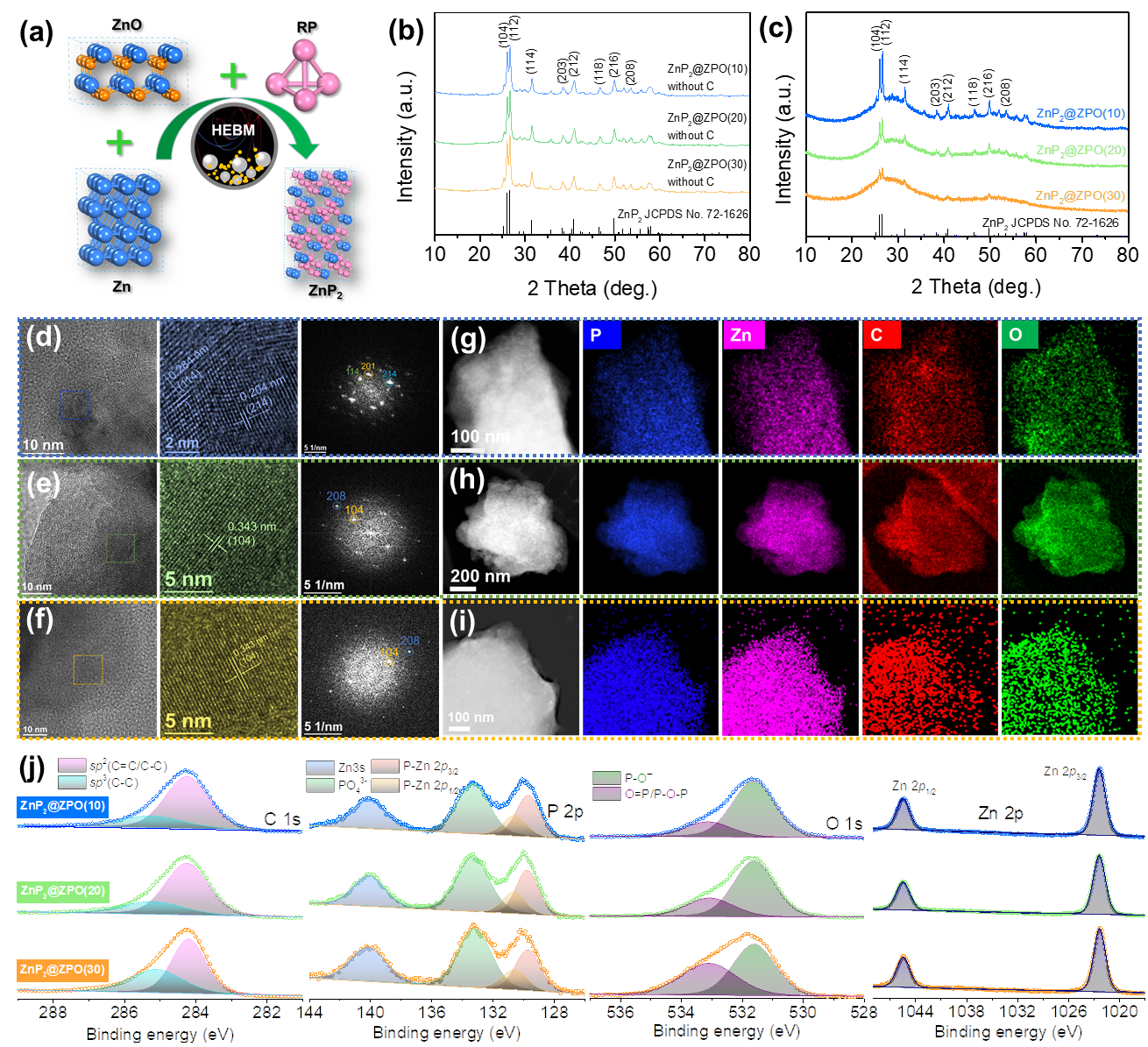 Figure 1. a) Synthesis of optimized ZnP2 composites with different mass fraction of zinc phosphate by controlling the ratio of raw materials. b, c) XRD patterns of ZnP2 composites without and  carbon. TEM images, HRTEM, FFT and corresponding EDS element mappings of ZnP2@ZPO(10), ZnP2@ZPO(20), and ZnP2@ZPO(30). j) High-resolution XPS spectra of ZnP2@ZPO(10), ZnP2@ZPO(20), and ZnP2@ZPO(30).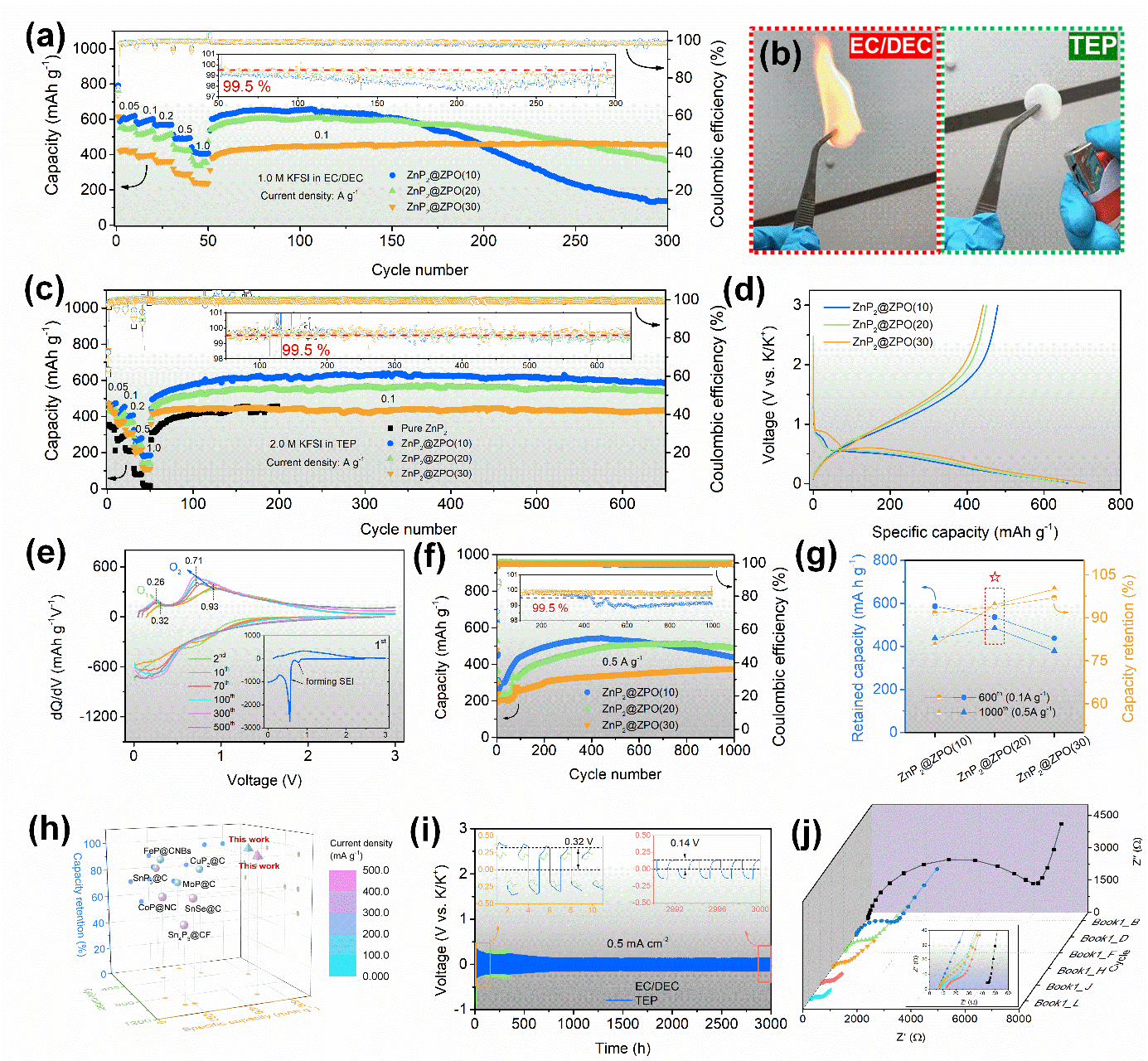 Figure 2. a) Rate capabilities and cycling performance at 0.1 A g1 in KFSI-EC/DEC electrolytes. b) Digital photos of igniting glass fiber separators soaked with EC/DEC and TEP solvents. c) Rate and cycling performance at 0.1 A g1 in KFSI-TEP electrolytes. d) First discharge-charge curves of three electrodes at 0.05 A g1 in KFSI-TEP electrolyte. e) Differential capacity (dQ/dV vs V) curves of ZnP2@ZPO(10) at different cyclesinset shows the first cycle. f) Long-term cycle performances in KFSI-TEP electrolyte at 0.5 A g1. g) Analysis of retained capacity and capacity retention after 600 and 1000 cycles at the current densities of 0.1 and 0.5 A g1, respectively. h) . i) Voltage-Time curves of symmetric K/K cells in EC/DEC and TEP-based electrolytes at current density of 0.5 mA cm2are the enlargements of indicated area. j) Nyquist plots of ZnP2@ZPO(20) electrode after different cyclesinset is an enlargement.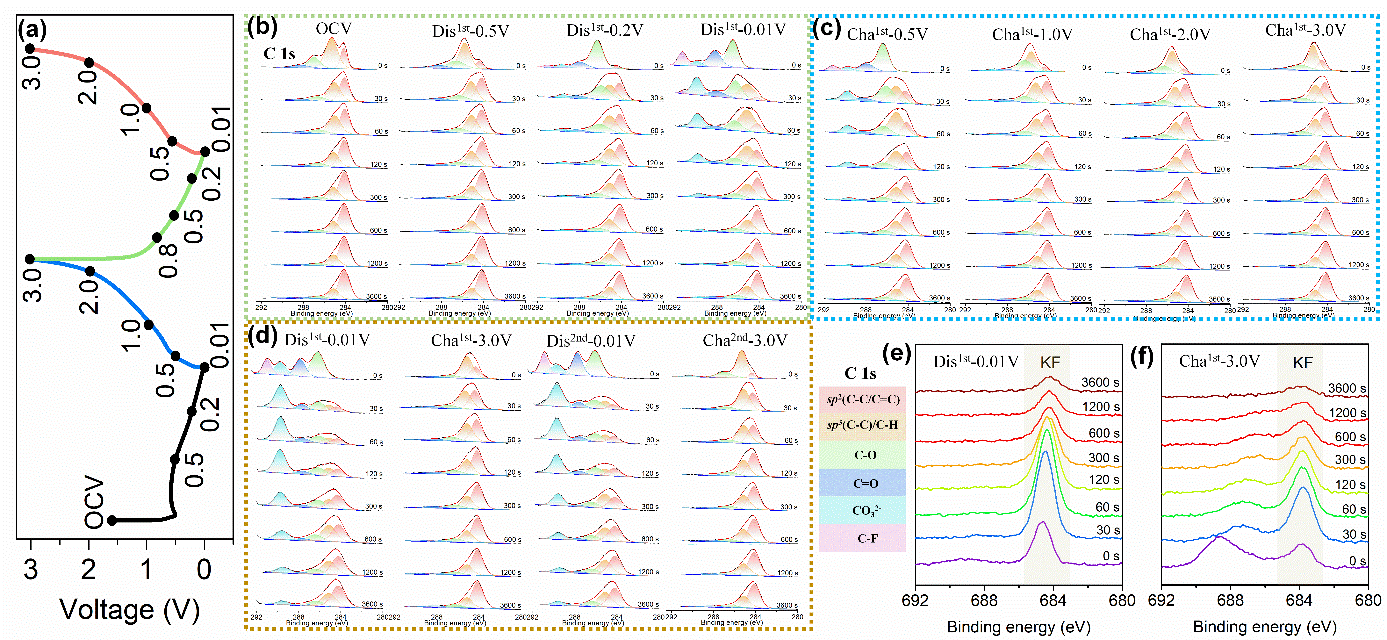 Figure 3. a) First two galvanostatic profile of ZnP2@ZPO(20) electrode. b, c) High-resolution XPS spectra  different etching time after first and to different states in TEP-based electrolyte. d) High-resolution XPS spectra  different etching time after first discharging and charging to different states in EC/DEC-based electrolyte. e, f) High-resolution F1s. 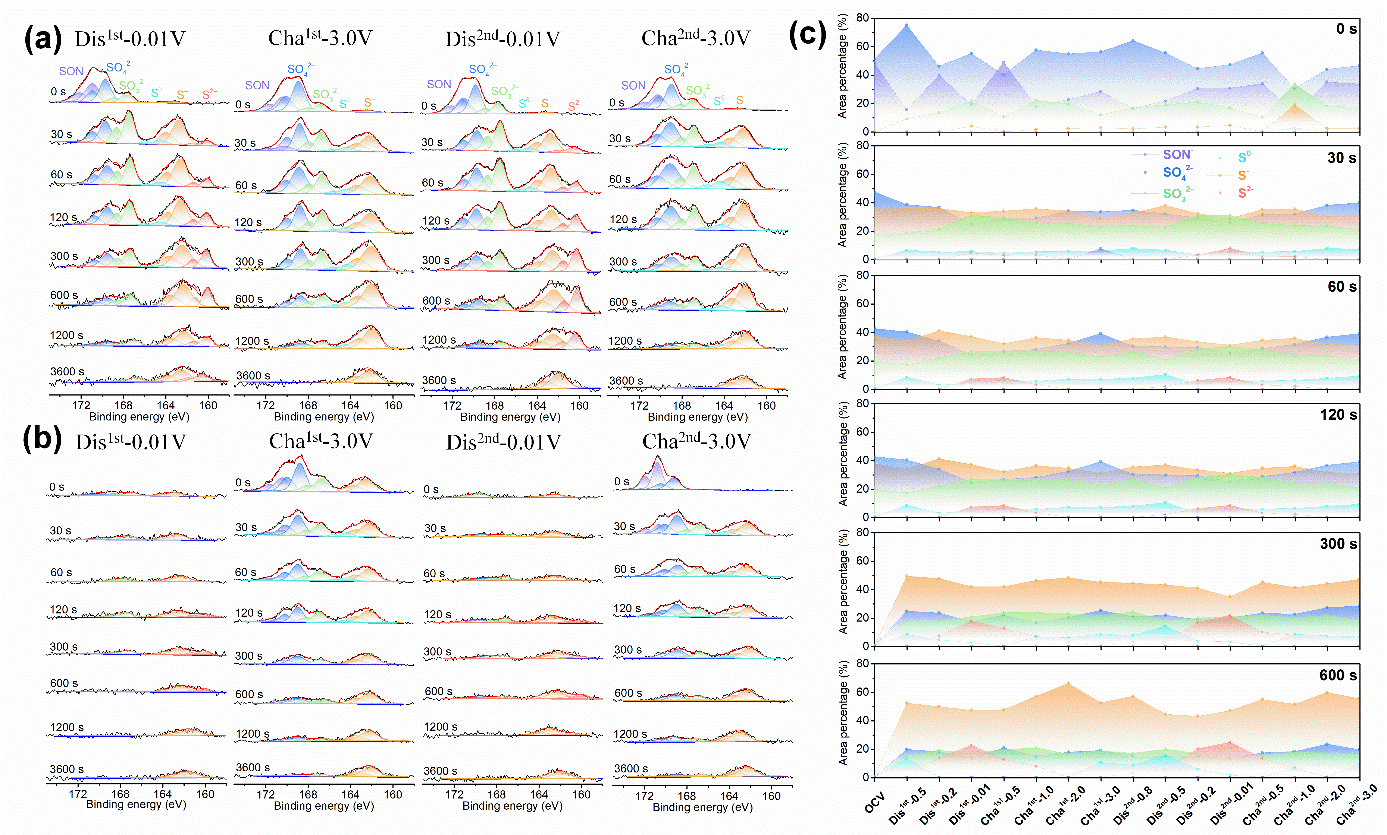 Figure 4. High-resolution XPS spectra  different etching time after discharging and charging to different states in TEP-based electrolyte (a) and in EC/DEC-based electrolyte (b). c) Area percentage variation of various sulfur-containing species with etch time and charge/discharge states in TEP-based electrolyte.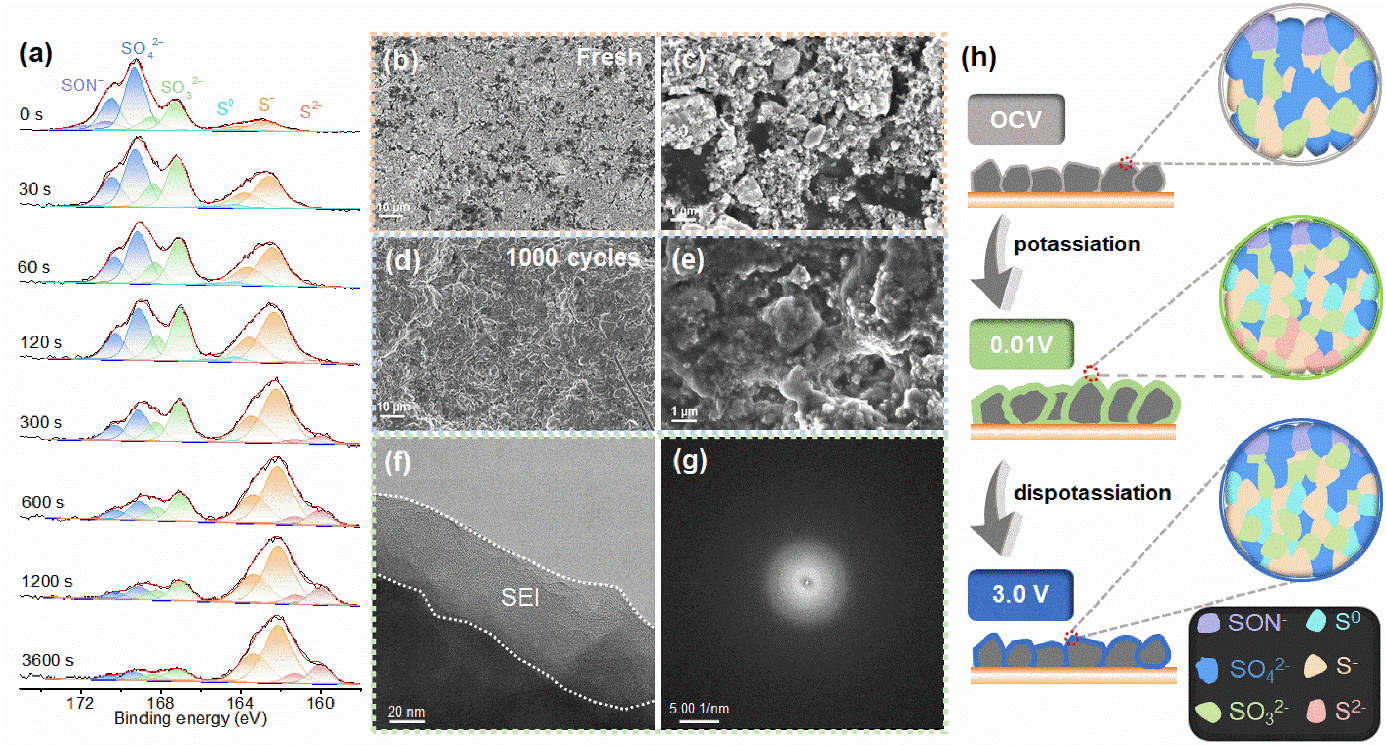 Figure 5. a) XPS spectra of  ZnP2@ZPO(20) electrode at 1.0V after 1000 cycles. b-e) SEM images of ZnP2@ZPO(20) electrode and after 1000 cycles. f, g) TEM image and corresponding ED pattern of ZnP2@ZPO(20) electrode after 1000 cycles. h) Illustration of sulfur-containing species in the SEI with charge/discharge states.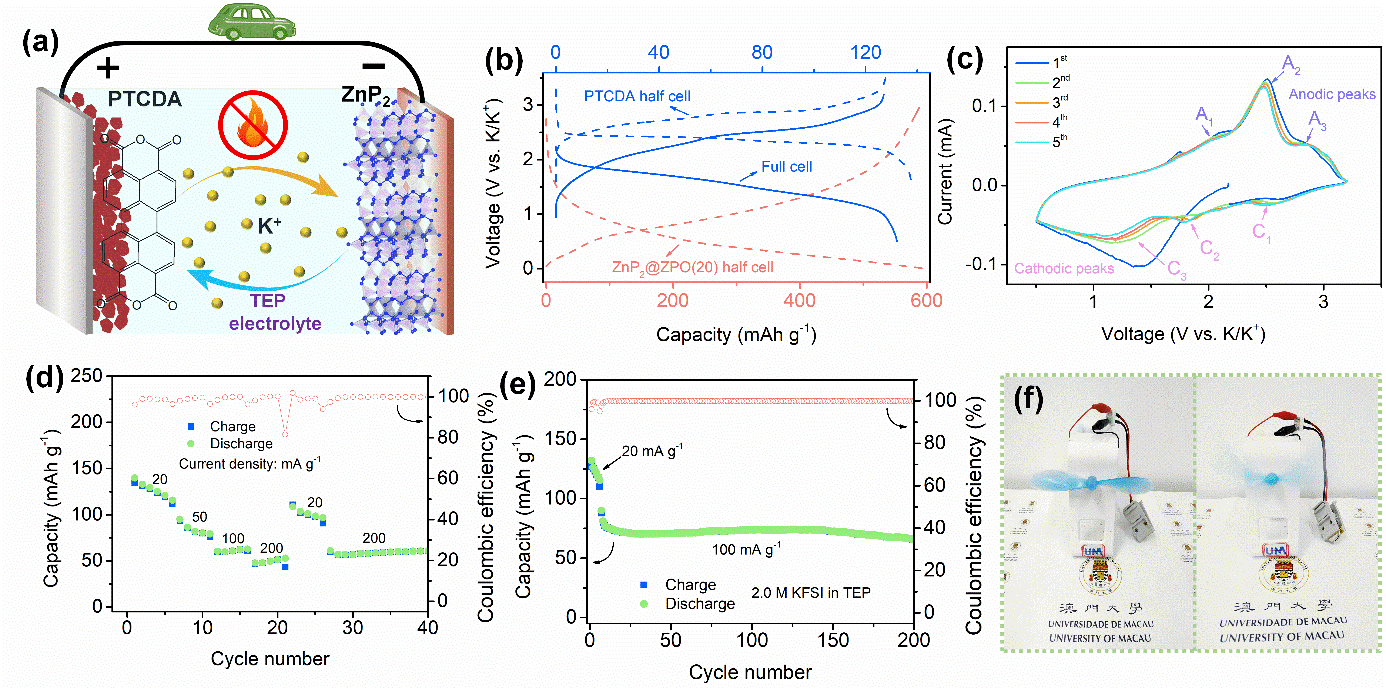 Figure 6. a) Schematic of the PTCDA//ZnP2@ZPO(20) fullcell in KFSI-TEP electrode. b) Galvanostatic discharge–charge curves of halfcell and fullcell. c) First cycles of CV measurements of the fullcell. d) Rate capabilities of the fullcell. e) Cycle performance of the fullcell at current density of 100 mA g–1. f) Optical photos of the fullcell powering an electric fan.